Договор о задатке № б/нг. Санкт-Петербург 	«___»_________2019 г. ООО «Грант Консалт», привлеченное финансовым управляющим гражданина Загайнова Олега Юрьевича (ИНН 780615989580, СНИЛС 010-197-213 98, дата рождения: 08.12.1966, место рождения: гор. Лениногорск Восточно-Казахстанской обл., адрес: 194356, г. Санкт-Петербург, ул. Береговая (Шувалово), д. 25, корп. 1, кв. 8) Немцевым Дмитрием Александровичем, именуемое в дальнейшем «Организатор торгов», в лице генерального директора Новичкова А.В., действующего на основании устава, - с одной стороны, и претендент на участие в аукционе по продаже имущества Загайнова Олега Юрьевича - __________________________________________________, действующий на основании ____________________________________, зарегистрированный по адресу: __________________________________________,  присоединившийся к настоящему Договору, именуемый в дальнейшем «Претендент», с другой стороны, в соответствии с требованиями ст.110 ФЗ «О несостоятельности (банкротстве)», ст. ст. 380, 381, 428 ГК РФ, заключили настоящий Договор (далее – Договор) о нижеследующем:Предмет договораВ соответствии с условиями настоящего Договора Претендент для участия в торгах по покупке имущества должника (Лот №1: Жилое помещение (квартира), общей площадью 170,8 кв. м, расположенное по адресу: г. Санкт-Петербург, ул. Береговая, д. 25, корпус 1, кв.8., проводимых с 13 июня 2019г., перечисляет денежные средства, составляющие 10% от начальной стоимости продажи имущества на каждом этапе торгов, (далее – «Задаток») на банковский счет организатора торгов:Получатель - ООО «Грант Консалт»ИНН 7811548827, ОГРН 1137847150737, КПП 781101001расчетный счет 40702810832130002974 в Филиале «Санкт-Петербургский» АО «Альфа-Банк», г. Санкт-Петербург, к/с 30101810600000786, БИК 044030786назначение платежа: «Задаток за участие в торгах по продаже имущества Загайнова О.Ю.», лот № 1. НДС не облагается».Задаток служит обеспечением исполнения обязательств Претендента по заключению договора купли-продажи и оплате продаваемого на торгах Имущества в случае признания Претендента победителем аукциона.Порядок внесения задаткаЗадаток подлежит перечислению Претендентом на специальный банковский счет Должника и перечисляется непосредственно Претендентом.Надлежащей оплатой задатка является перечисление Претендентом денежных средств на основании настоящего договора о задатке (договора присоединения).В платежном документе в графе «назначение платежа» должна содержаться ссылка на реквизиты настоящего Договора (дату и номер Договора).Задаток должен поступить на специальный банковский счет не позднее периода, в котором претендент представил заявку.В случае, когда сумма Задатка от Претендента не зачислена на банковский счет на дату, указанную в информационном сообщении о проведении торгов, Претендент не допускается к участию в аукционе. Представление Претендентом платежных документов с отметкой об исполнении при этом во внимание Организатором торгов не принимается.На денежные средства, перечисленные в соответствии с настоящим Договором, проценты не начисляются.Порядок возврата и удержания задаткаЗадаток возвращается Претенденту в случаях и в сроки, которые установлены пунктами 3.2 – 3.7 настоящего Договора путем перечисления суммы внесенного Задатка в том порядке, в каком он был внесен Претендентом. В случае, если Претендент не будет допущен к участию в торгах, Организатор торгов (Должник) обязуется возвратить сумму внесенного Претендентом Задатка в течение 5 (пяти) банковских дней с даты оформления Организатором торгов Протокола определения участников аукциона.В случае, если Претендент участвовал в аукционе и не признан победителем торгов, Организатор торгов (Должник) обязуется возвратить сумму внесенного Претендентом Задатка не позднее 5 (пяти) банковских дней с даты подведения итогов аукциона.В случае отзыва Претендентом заявки на участие в аукционе до даты окончания приема заявок Организатор торгов (Должник) обязуется возвратить сумму внесенного Претендентом Задатка в течение 5 (пяти) банковских дней со дня поступления Организатору торгов от Претендента уведомления об отзыве заявки. В случае отзыва Претендентом заявки позднее даты окончания приема заявок Задаток возвращается в порядке, установленном пунктом 3.3 настоящего Договора.В случае признания аукциона несостоявшимся Организатор торгов (Должник) обязуется возвратить сумму внесенного Претендентом Задатка в течение 5 (пяти) банковских дней со дня подписания протокола признания аукциона несостоявшимся.В случае отмены аукциона Организатор торгов (Должник) обязуется возвратить сумму внесенного Претендентом Задатка в течение 5 (пяти) банковских дней со дня подписания генеральным директором Организатора торгов приказа об отмене аукциона.Расходы на совершение банковских операций, связанные с возвратом задатка Претенденту (на расчетный счет Претендента), возлагаются на Претендента в соответствии с банковскими тарифами и комиссиями за перечисление денежных средств, установленными АО «Альфа-Банк» и указанными в Приложении № 1 к настоящему Договору.Внесенный Задаток не возвращается в случае, если Претендент, признанный победителем торгов, уклонится/откажется от подписания протокола подведения итогов аукциона, от подписания в установленный срок договора, заключаемого по итогам торгов, от оплаты продаваемого на торгах имущества.В случае признания Претендента победителем аукциона сумма внесенного Задатка засчитывается в счет оплаты по договору, заключенному по итогам торгов.Заключительные положения  Настоящий Договор вступает в силу с момента его подписания Сторонами и прекращает свое действие после исполнения Сторонами всех обязательств по нему.Все возможные споры и разногласия, связанные с исполнением настоящего Договора, будут разрешаться Сторонами путем переговоров. В случае невозможности разрешения споров и разногласий путем переговоров они подлежат рассмотрению в арбитражном суде или в суде общей юрисдикции в соответствии с их компетенцией по месту нахождения Организатора торгов.Настоящий Договор составлен в двух экземплярах, имеющих одинаковую юридическую силу, два из которых остаются в распоряжении Организатора торгов, один передается Претенденту.Реквизиты и подписи сторон:*Примечание. Указываются банковские реквизиты Претендента, независимо от формы участия (юр. лицо, ИП, физ. лицо).Приложение № 1 к Договору о задатке № б/н от    .	.2019 - Выписка из подробной информации о тарифах по пакету услуг «Электронный» - комиссии за переводы денежных средств   Платежи в рублях	Внешние платежи в рублях через интернет-банк на счета юридических лиц и ИП16 ₽Платежи на счета физических лиц в зависимости от суммы платежей за месяц (суммы на внешние и внутренние переводы на счета физ. лиц учитываются совместно, переводы ИП на свой личный счет в Альфа-Банке учитываются отдельно)до 50 000 ₽ в месяц включительно	бесплатноот 50 0001%, min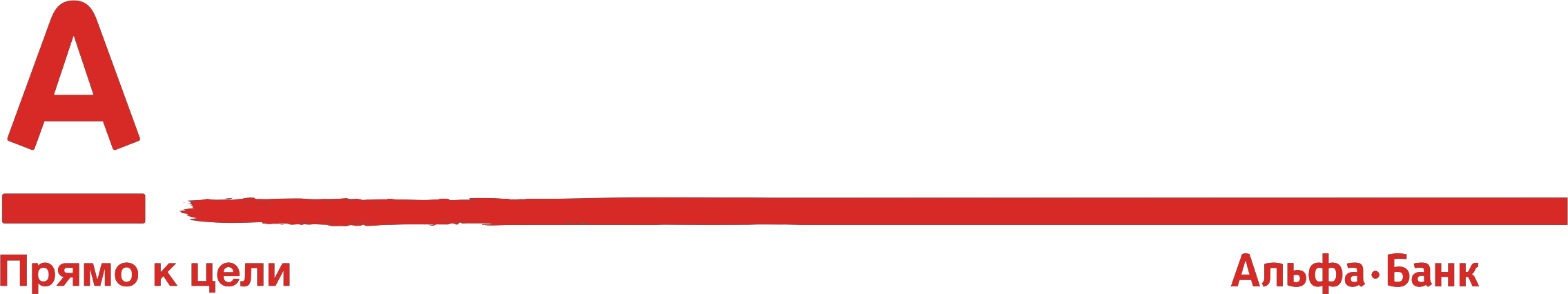 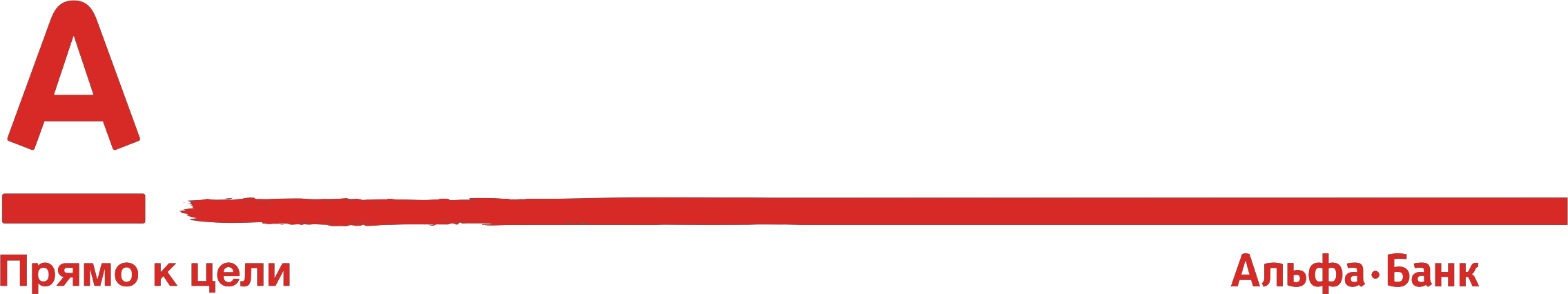 генеральный директор ООО "Грант Консалт"	Претендент 	/А.В. Новичков/	 	/ 	ОРГАНИЗАТОР ТОРГОВ:ООО «Грант Консалт»192019 г. Санкт-Петербург, ул. Седова, д.11, оф.609,ИНН 7811548827, ОГРН 1137847150737расчетный счет 40702810832130002974 в Филиале «Санкт-Петербургский» АО «Альфа-Банк», г. Санкт-Петербург, к/с 30101810600000786, БИК 044030786______________________/А.В. Новичков/		ПРЕТЕНДЕНТ:_______________________________________________________________________________________________________________________________________________________________________________________________________________________________________________________________________________________________________________________________________*________________________/________________